Místní akční plán rozvoje vzdělávání ve městě Brně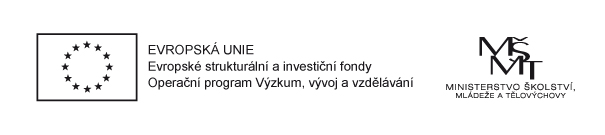 CZ.02.3.68/0.0/0.0/15_005/0000092Andrásné VántusSnímek č. 1Debrecínský modelPříklad dobré praxe - rozvoj mimořádně nadaných dětí ve vzděláváníAndrásné Vántuszástupkyně vedoucího Obvodního školského centra v Debrecínu27. dubna 2017, BrnoSnímek č. 2„Pokud nejsou děti s postižením podporovány, aby mohly rozvíjet své dovednosti, vypadá to jako jejich osobní neštěstí. Neštěstí pro ně a pro jejich rodiny.Ale pokud nejsou podporovány nadané děti, aby rozvíjely své dovednosti, vypadá už to jako neštěstí pro celou společnost.“James J. GallagherSnímek č. 3Jak jsme s programem začali?Snímek č. 4Plánování:V roce 2007 byl zpracování pětiletý rozvojový plán veřejného vzdělávání ve městě.V tomto plánu byl zdůrazněn význam péče o mimořádně nadané.Snímek č. 5Jak můžeme dosáhnout toho, v co věříme?Snímek č. 6Zřízení tříd pro nadané dětiZaložení Centra vysokého nadání pro rozvoj talentuZaložení týmu učitelů pro rozvoj mimořádného nadáníZaložení Městské rady pro mimořádného nadáníProvoz internetových stránek programuSnímek č. 7Co jsme dosud uskutečnili?Snímek č. 8Každoroční identifikace mimořádně nadaných ve 4. ročníku základní školyPsychologické vyšetření zapsaných žáků v pěti oblastech, počínaje 5. ročníkemSnímek č. 9Identifikace mimořádného nadáníObecné intelektuální dovednosti:přehled koncentračních dovednostípaměťové dovednostidovednost mysletTesty z předmětů:matematikamateřský jazykUčitelovo zhodnocení a popis dětíSnímek č. 10Počet identifikovaných studentůSnímek č. 11Výsledky studentůSnímek č. 12Obsahové osnovy pro mimořádně nadané žáky (moduly)Výuka studijních dovednostíMatematikaMateřský jazykCizí jazykUmělecké schopnostiVýtvarné uměníVědaSnímek č. 13Kde jsme teď?Snímek č. 14Třída mimořádně  nadaných zahájila šestiletý rozvojový plán na Gymnáziu Ference Medgyessyho a Umělecké střední škole v září 2010.Snímek č. 15Založení týmu učitelů pro rozvoj mimořádného nadáníSnímek č. 16Založení Městské rady pro mimořádné nadání(se zástupci z profesní, sociální a ekonomické sféry)Snímek č. 17Úkoly centra:koordinace různých rozvojových programů pro mimořádně nadanékonzultace pro studenty, učitele, rodiče, kteří jsou do programu zapojenispolupráce s dalšími centry pro rozvoj nadání ve městě a zemiSnímek č. 18„Debrecínský model“ zveřejněn v roce 2011Snímek č. 19Pořádání studentských konferencíSnímek č. 20 Snímek č. 21Pořádání letních táborů2013, 2014, 2015, 201613 škol jako místo tábora130 studentůSnímek č. 22Děkuji za pozornost!andrasne.vantus@kk.gov.huRok200820092010201120122013201420152016Počet prověřených studentů142413841344142313911330135013101369Vybraní studenti20319419819920020219619819720082009201020152016Vynikající / nad 75 %9 %9,5 %8 %14 %6 %vysoce nadprůměrné15 %16 %12 %18 %12 %nadprůměrné26 %20,5 %20 %22 %18 %průměrné a podprůměrné50 %54 %60 %46 %64 %Rok2011/122013/142015/16Akce1. konference nadaných studentů2. konference nadaných studentů3. konference nadaných studentůPočet projektů154224109Počet přihlášených213326202Počet škol23 (19 základních, 4 střední)20 (19 základních, 1 střední)20 (19 základních, 1 střední)